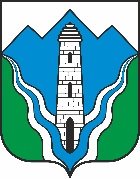 Администрация  Шатойского  муниципального района Чеченской РеспубликиМуниципальное учреждение«ОТДЕЛ ОБРАЗОВАНИЯ ШАТОЙСКОГО  МУНИЦИПАЛЬНОГО РАЙОНА»(МУ «Отдел образования Шатойского муниципального района»)Нохчийн Республикан Шуьйта муниципальни кIоштан администрациШУЬЙТА МУНИЦИПАЛЬНИ КIОШТАН«ШУЬЙТАН ША-ШЕННА УРХАЛЛА ДЕЧУ К1ОШТАН ДЕШАРАН УРХАЛЛА»П Р И К А Зс. ШатойОб утверждении Порядка приема в первый класс детей младше шести лет и шести месяцев или старше восьми лет в первые классы муниципальных общеобразовательных организаций В целях обеспечения конституционного права граждан на получение общедоступного и бесплатного общего образования, в соответствии со статьёй 67 Федерального Закона от 29 декабря 2021 года №237-ФЗ «Об образовании в Российской Федерации», приказом Министерства просвещения Российской Федерации от 2 сентября 2020 года № 458 «Об утверждении Порядка приема граждан на обучение по образовательным программам начального общего, основного общего о и среднего общего образования» п р и к а з ы в а ю:    1. Утвердить:   1.1.Порядок приема в первый класс детей в возрасте младше шести лет и шести месяцев или старше восьми лет в муниципальные общеобразовательные организации Шатойского муниципального района (Приложение 1).    1.2.Состав комиссии по выдаче разрешений на прием в первый класс детей, не достигших на 1 сентября текущего года шести лет и шести месяцев или старше восьми лет (Приложение 2).     2. Признать утратившими силу приказ Отдела образования Шатойского муниципального района   от 30.12.2020г. №135 «Об утверждении Положения о Порядке приема в первый класс детей в возрасте младше шести лет и шести месяцев или старше восьми лет в общеобразовательные организации Шатойского муниципального района.    3. Руководителям муниципальных общеобразовательных организаций:3.1.При приеме в первый класс детей, не достигших к 1 сентября текущего года возраста 6 лет и 6 месяцев, или в возрасте старше 8 лет руководствоваться настоящим Порядком; 3.2.Обеспечить информирование граждан, проживающих на закрепленной территории, о действующем Порядке.     3.3. Осуществлять приём в 1 класс детей, не достигших к первому сентября текущего года возраста шести лет и шести месяцев или детей старше восьми лет на основании письменного разрешения Отдела образования Шатойского муниципального района. 4.Программисту отдела образования разместить настоящий Порядок выдачи разрешений на прием детей, не достигших возраста шести лет и шести месяцев или детей старше восьми лет, в первый класс муниципальных общеобразовательных организаций на обучение по образовательным программам начального общего образования на официальном сайте Отдела образования Шатойского муниципального района.       5. Контроль за исполнением данного приказа возложить на главного специалиста Т.А.Алиеву.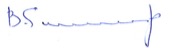 Начальник отдела образования                                                 Т.У-А. ВахаевС приказом ознакомлен(а):Приложение 1                                                                      к приказу Отдела образования Шатойского муниципального района                                           от «18» 03.2022г. Пр.№50Порядокприема в первый класс в возрасте младше шести лет и шести месяцев или старше восьми лет в муниципальные общеобразовательные организация Шатойского муниципального района1. Общие положенияНастоящий Порядок регламентирует деятельность Отдела образования Шатойского муниципального района (далее - Отдел образования), выполняющего функции учредителя, по выдаче разрешения на прием детей в муниципальные	общеобразовательные организации района (общеобразовательные учреждения), на обучение по основным общеобразовательным программам начального общего образования в возрасте младше 6 лет и 6 месяцев или старше 8 лет, а также порядок взаимодействия Отдела образования и подведомственных ему общеобразовательных учреждений (далее - Порядок).         1.2.Настоящий Порядок разработан в соответствии со следующими нормативными документами:- Федеральный закон от 29.12.2012 № 273-ФЗ «Об образовании в Российской Федерации»;- Приказ Министерства просвещения Российской Федерации от№ 458 «Об утверждении Порядка приема граждан на обучение по образовательным программам начального общего, основного общего и среднего общего образования»;-Порядок организации и осуществления образовательной деятельности по основным общеобразовательным программам - образовательным программам начального общего, основного общего и среднего общего образования, утвержденный приказом Министерства просвещения России от 22.03.2021года №115;-Постановление Главного государственного санитарного врача РФ от 28 сентября 2020 г. № 28 "Об утверждении санитарных правил СП 2.4.3648-20 "Санитарно-эпидемиологические требования к организациям воспитания и обучения, отдыха и оздоровления детей и молодежи".Порядок приема в первый класс детей, не достигших на 1 сентября текущего года возраста шести лет шести месяцев, или старше восьми летПрием детей в первый класс общеобразовательной организации на обучение по образовательным программам начального общего образования в возрасте младше 6 лет и 6 месяцев или старше 8 лет может осуществляться только по разрешению Отдела образования (далее - Разрешение), осуществляющего полномочия Учредителя в сфере образования, при обязательном наличии психолого-педагогического заключения о готовности такого ребенка к обучению в 1 классе и свободных мест в общеобразовательной организации.Родители (законные представители) имеют право выбора образовательной организации несут ответственность за своевременность подачи документов.Для получения Разрешения (Приложение № 3 к настоящему порядку) родителям (законным представителям) ребенка необходимо обратиться в выбранную общеобразовательную организацию или в Отдел образования напрямую.При обращении в Отдел образования родителю (законному представителю) необходимо представить следующие документы:заявление о разрешении приема в 1 класс (в случае достижения ребенком возраста старше 8 лет с приложением объяснения причин его несвоевременного оформления в школу) (Приложение № 1 к настоящему Порядку);         - согласие на обработку персональных данных (Приложение № 2 к настоящему Порядку);       - копию свидетельства о рождении ребенка;       - копию документа, подтверждающего отсутствие противопоказаний по состоянию здоровья;        - документ о регистрации ребенка по месту жительства или по месту пребывания на территории Шатойского муниципального района;      - психолого-педагогическое заключение о готовности ребёнка к обучению в 1 классе психолого-педагогического консилиума общеобразовательной организации (для детей, не достигших возраста 6 лет 6 месяцев);     - заключение Районной (территориальной) психолого-медикопедагогической комиссии Шатойского муниципального района о готовности к обучению - далее ТПМПК (для детей старше 8 лет);      - ходатайство общеобразовательной организации, в котором указываются мотивированные причины о возможности (невозможности) зачисления ребенка в 1 класс, наличии (отсутствии) условий для обучения детей, не достигших на 1 сентября текущего года возраста шести лет и шести месяцев.При обращении родителя (законного представителя) в общеобразовательную организацию, последняя представляет в Отдел образования следующие документы:  - заявление родителей (законных представителей) (Приложение № 1 к Порядку);    - согласие на обработку персональных данных (Приложение № 2 к настоящему Порядку)    - копия свидетельства о рождении ребенка, заверенная в установленном порядке;   - копия документа, подтверждающего отсутствие противопоказаний по состоянию здоровья;   - психолого-педагогическое заключение о готовности ребёнка к обучению в 1 классе общеобразовательной организации (для детей, не достигших возраста 6 лет 6 месяцев);    - заключение Районной (территориальной) психолого- медико-педагогической комиссии о готовности к обучению - далее ТПМПК (для детей старше 8 лет);    -  копия документа о регистрации ребенка по месту жительства или по месту пребывания на территории Шатойского муниципального района;   - ходатайство общеобразовательной организации, в котором мотивированные причины о возможности (невозможности) зачисления ребенка в первый класс, наличии (отсутствии) условий для обучения детей, не достигших на 1 сентября текущего года возраста шести лет и шести месяцев;   - справку об ознакомлении родителя (законных представителей) о невозможности обеспечения общеобразовательной организацией соблюдения гигиенических требований к условиям и организации образовательного процесса для детей дошкольного возраста (при необходимости);   - согласие родителей (законных представителей) на обучение детей при отсутствии отдельных условий организации образовательного процесса для детей дошкольного возраста.   2.6.Заявление и прилагаемые к нему документы в соответствии с перечнем, указанным в п. 2.4, 2.5, поступившие в Отдел образования, в течение 1 рабочего дня со дня регистрации направляются на рассмотрение комиссии.   2.7.Разрешение, равно как и уведомление об отказе в выдаче разрешения, Отдел образования выдает на основании решения комиссии по выдаче разрешений на прием в 1 класс детей, не достигших на 1 сентября текущего года 6 лет и 6 месяцев, или старше 8 лет (далее - комиссия).   2.8.Отдел образования в течение 1 рабочего дня со дня принятия решения о выдаче (отказе в выдаче) разрешения направляет в общеобразовательную организацию или родителю (законному представителю), в случае его личного обращения, разрешение на прием ребенка на обучение, либо уведомление об отказе в выдаче разрешения (Приложение № 4 к настоящему Порядку).   2.9. В выдаче разрешения может быть отказано в следующих случаях:     - отсутствие полного пакета документов, указанного в п. 2.4., 2.5 настоящего Порядка;     - предоставление ненадлежащим образом оформленных документов;     - несогласие родителей (законных представителей) ребенка дошкольного возраста с условиями организации образовательного процесса для детей младшего школьного возраста;      - отрицательное заключение ППк, ТПМПК о готовности обучения ребенка к обучению в общеобразовательной организации;   -  наличие медицинских противопоказаний по состоянию здоровья;    - отсутствие свободных мест в общеобразовательных организациях.   2.10. После получения разрешения общеобразовательная организация осуществляет прием вышеуказанных детей в соответствии с Правилами приема соответствующей общеобразовательной организации.3.Особенности приема в первый класс детей, не достигших на 1 сентября текущего года возрасташести лет 6 месяцев     3.1. Родители (законные представители) ребёнка обращаются в общеобразовательную организацию с просьбой о приёме в первый класс в период с 6 июля текущего года до момента заполнения свободных мест, но не позднее 5 сентября текущего года.     3.2. Общеобразовательная организация:      - доводит до сведения родителей (законных представителей) настоящий Порядок;   - организует проведение психолого-педагогического обследования (с участием школьного психолого- педагогического консилиума) ребёнка по вопросу готовности обучения в 1 классе;  - предоставляет возможность родителям (законным представителям) написать заявление на Учредителя на получение разрешения о приёме их ребёнка в первый класс (форма прилагается); - заявление, написанное родителем (законным представителем), с приложением всех необходимых документов, указанных в пункте 2.5 настоящего Порядка в течение 2 рабочих дней направляется руководителем общеобразовательной организации Учредителю для принятия решения о зачислении ребёнка в 1-й класс.    3.3.После получения разрешения Учредителя на зачисление ребенка в 1 класс, родители (законные представители) подают заявление в общеобразовательную организацию с просьбой о зачислении ребенка в 1-й класс общеобразовательной организации.3.4.Обучение детей, не достигших возраста 6 лет и 6 месяцев к началу учебного года, проводится в общеобразовательной организации с соблюдением всех гигиенических требований к условиям и организации образовательного процесса для детей данного возраста. В случае, если общеобразовательная организация не обеспечивает соблюдение отдельных гигиенических требований к условиям и организации образовательного процесса для детей данного возраста, родители вправе дать письменное согласие на обучение детей при отсутствии отдельных условий, если ребенок не имеет медицинских противопоказаний.4. Особенности приёма детей в первый класс в возрасте старшевосьми лет       4.1.При приёме в первый класс ребёнка, достигшего возраста 8 лет, к заявлению родителей (законных представителей) должно прилагаться объяснение причин несвоевременного определения ребенка в общеобразовательную организацию.      4.2.В случае выявления на закрепленной территории ребёнка, достигшего возраста 8 лет, не посещающего образовательную организацию, общеобразовательная организация в трёхдневный срок информирует о факте нарушения части 1 статьи 67 Федерального закона РФ от 29.12.2012 № 273- ФЗ «Об образовании в Российской Федерации» родителями (законными представителями) комиссию по делам несовершеннолетних и Отдел образования.     4.3.Нарушение сроков подачи заявления о приеме в первый класс детей старше 8 лет, не является основанием для отказа родителям (законным представителям) в прохождении обучения ребенка в общеобразовательной организации.    4.4. При приеме в первый класс ребенка в возрасте старше 8 лет, общеобразовательная организация обеспечивает его направление и сопровождение на Районную (территориальную) психолого-медикопедагогическую комиссию для оформления заключения о готовности такого ребенка к обучению и определения образовательного маршрута.5.Комиссия по выдаче разрешений на прием в 1 класс детей, не достигших на 1 сентября текущего года шести лет и шести месяцев или старше восьми лет       5.1.Комиссия создается приказом Отделом образования на постоянной основе. В состав комиссии включаются: начальник Отдела образования, специалисты Отдела образования, методисты отдела образования.         5.2.Заявления родителей (законных представителей) регистрируются в Журнале учета документов по приему в 1 класс детей в возрасте младше 6.6 лет или старше 8 лет (Приложение № 5 к настоящему Порядку).       5.3.Заявления родителей (законных представителей) с пакетом прилагаемых документов рассматриваются на заседании комиссии.       5.4.Срок рассмотрения заявления комиссией - 7 рабочих дней со дня регистрации заявления.      5.5.По результатам рассмотрения предоставленных документов комиссия выдает заключение о возможности выдачи разрешения на прием ребенка в общеобразовательную организацию для обучения в более раннем возрасте, чем 6 лет и 6 месяцев или старше 8 лет, либо указывает обоснованную причину отказа.    5.6.Решение комиссия принимает большинством голосов, оформляется протоколом.    5.7. На основании решения комиссии Отдел образования принимает решение о выдаче или об отказе в выдаче соответствующего разрешения.Приложение № 1к Порядку приема в первый классФорма заявленияо разрешении на прием в 1 класс детей в возрасте младше 6,6 лет                             и  старше 8 лет                                                                 Начальнику МУ «Отдел образования  Шатойского муниципального района»        _______________________________________________                                                              ______________________________________________                                                              Ф.И.О. родителя (законного представителя) ребенка,проживающего по адресу: _______________________________________________ ______________________________________________________________________________________________         _______________________________________________,паспорт (серия, №, когда и кем выдан),_________________________________ контактный телефонЗ А Я В Л Е Н И ЕПрошу разрешить прием моего сына/дочери (нужное подчеркнуть) на обучение по образовательным программам начального общего образования в возрасте младше 6 лет и 6 месяцев в 1 класс муниципального бюджетного общеобразовательного учреждения____________________________________Сведения о ребенкеФамилия:__________________________________________________________ Имя:______________________________________________________________ Отчество (при наличии):_____________________________________________ Дата рождения:_______________. Возраст на 1 сентября текущего года:______Место проживания:_________________________________________________С условиями и режимом организации образовательного процесса в муниципальном бюджетном общеобразовательном учреждении __________________________________________________________________                                                                                                                    ознакомлен (а) и согласен (согласна)/не согласен (не согласна) (нужное подчеркнуть).       На основании статьи 14 Федерального закона от 29.12.2012 №273-ФЗ «Об образовании в Российской Федерации» прошу организовать для моего ребенка, поступающего в 1-й класс, обучение на русском языке и изучение _________________языка, как родного, литературного чтения/литературы (подчеркнуть необходимый предмет) на родном ______________языке (указать какой). Даю согласие на обработку моих персональных данных и данных моего ребенка в соответствии с действующим порядком в РФ.  К заявлению прилагаю следующие документы (нужное отметить -):копия свидетельства о рождении ребенка;  медицинская справка (заключение) лечебного учреждения об отсутствии противопоказаний для обучения в образовательной организации; копия паспорта одного из родителей (законных представителей);свидетельство о регистрации ребенка по месту жительства или по месту пребывания на закрепленной территории или документ, содержащий сведения о регистрации ребенка по месту жительства или по месту пребывания на закрепленной территории;согласие на обработку персональных данных ребенка; другие документы:________________________________________________________________________________________________________________  Ответ прошу дать в виде (нужное отметить - )  почтового отправления по адресу: ___________________________________;  электронного письма по e-mail: _____________________________________;  лично в руки.  «____»_______20____г. __________________ ___________________________             (дата)                            (подпись)                         (расшифровка подписи)                                                                                    Приложение № 2к Порядку приема в первый класс                                          Начальнику МУ «Отдел образования                                             Шатойского муниципального района»__________________________________________________________________________________________,                                                                Ф.И.О. родителя (законного представителя) ребенка,проживающего по адресу: _____________________________________________ __________________________________________________________________________________________         ____________________________________________,Согласие на обработку персональных данных ребенкаЯ, __________________________________________________________________,                                (фамилия, имя, отчество – при наличии)  данные паспорта:___________ ________________________________________,                                                                                                                                                                                                                                   (серия, номер, кем и когда выдан)являясь матерью/отцом (нужное подчеркнуть) _________________________________________________________________,                                  (фамилия, имя, отчество - при наличии, дата рождения ребенка)  в соответствии с Федеральным законом от 27.07.2006 № 152-ФЗ "О персональных данных" даю согласие на обработку персональных данных моего ребенка в Отделе образования с использованием средств автоматизации или без использования таких средств, включая хранение этих данных в архивах и размещение в информационно-телекоммуникационных сетях с целью предоставления доступа к ним.  Перечень персональных данных, на обработку которых я даю согласие:  - Ф.И.О. ребенка;  - дата рождения ребенка;  - адрес;  - данные свидетельства о рождении;  - сведения о психологической готовности к обучению в школе;  - сведения о состоянии здоровья.  Доступ к персональным данным может предоставляться родителям (законным представителям) ребенка, а также работникам Отдела образования и образовательного учреждения.  Я предоставляю Отделу образования право осуществлять следующие действия (операции) с персональными данными: сбор, систематизацию, накопление, хранение, уточнение (обновление, изменение), использование, обезличивание, блокирование, уничтожение.  Я согласен (согласна), что Отдел образования вправе включать обрабатываемые персональные данные моего ребенка в списки (реестры) и отчетные формы, предусмотренные нормативными документами, регламентирующими предоставление отчетных данных.  Настоящее согласие дано мной ________________ и действует до ________.                                                        (дата)                                          (дата)  Я оставляю за собой право отозвать свое согласие посредством составления соответствующего письменного документа, который может быть направлен мной в адресОтдела образования по почте заказным письмом с уведомлением о вручении, либо вручен лично под расписку представителю Отдела образования.  «____»_______20____ г.                                                             _________                                                                                                                      (подпись)                                                                                                                             (расшифровка подписи)                РЕШЕНИЕКомиссии Отдела образования на прием детей в образовательное учреждение на обучение по образовательным программам начального общего образования в   возрасте младше 6 лет 6 месяцев и старше 8 лет                                                                                                                                                                                                                  от ___________ № _____ Комиссия, в составе:  рассмотрев заявление гр.________________________ от "____"____20___г.                                                                                                                    (Фамилия, инициалы)  о приеме на обучение в образовательное учреждение по образовательным программам начального общего образования ребенка _________________________________ «_____» ________ 20__ года рождения,                      _________________________________________________________________                                       (Фамилия, имя, отчество ребенка)  в 1 класс ________________________________________________________                                                            (указать наименование образовательного учреждения)                                                         в более раннем или более позднем возрасте (нужное подчеркнуть), изучив представленные документы, установила (нужное отметить - ):  документы представлены в полном объеме;  наличие противопоказаний по состоянию здоровья;  отсутствие заключения по результатам диагностики психологической готовности ребенка к приему на обучение в образовательное учреждение по образовательным программам начального общего образования;отрицательное заключение по результатам диагностики психологической готовности ребенка к приему на обучение в образовательное учреждение по образовательным программам начального общего образования;  несогласие родителей (законных представителей) ребенка дошкольного возраста с условиями организации образовательного процесса в образовательном учреждении; другие причины (указать): ___________________________________ Комиссия решила (нужное отметить - ):   разрешить прием ребенка на обучение в образовательное учреждение по образовательным программам начального общего образования ребенка в более раннем и в более позднем возрасте;  отказать в приеме на обучение в образовательное учреждение по образовательным программам начального общего образования ребенка в более раннем и в более позднем возрасте.  Члены комиссии:                Приложение № 3к Порядку приема в первый классФорма разрешенияна прием в 1 класс общеобразовательных организаций детей, не достигших на 1 сентября текущего года возраста 6 лет и 6 месяцев на обучение по образовательным программам начального общего образования                                                         Директору________________________                                                         _________________________________                                                         _________________________________РАЗРЕШЕНИЕ №____Отдел образования Шатойского муниципального района, рассмотрев заявление гр.________________________________________, а также приложенные к нему документы, на основании заключения о психологической готовности ребенка к обучению в школе разрешает прием__________________________________________________________________	                    (Ф.И.О., дата рождения ребенка)на обучение по образовательным программам начального общего образования при согласии родителей (законных представителей) на условия организации образовательного процесса в МБОУ __________________________________________________________________Начальник отдела образования________________ /____________________/Форма разрешенияна прием детей в 1 класс общеобразовательных организаций детей, достигших на 1 сентября текущего года возраста более 8 лет на обучение по образовательным программам начального общего образованияРАЗРЕШЕНИЕ №____Отдел образования Шатойского муниципального района, рассмотрев заявление гр.________________________________________, а также приложенные к нему документы, на основании заключения о психологической готовности ребенка к обучению в школе разрешает прием__________________________________________________________________	                    (Ф.И.О., дата рождения ребенка)на обучение по образовательным программам начального общего образования в МБОУ________________________________________________Начальник отдела образования________________ /____________________/                                                                                        Приложение № 4к Порядку приема в первый классФорма уведомления об отказе в выдаче разрешения на прием детей в возрасте младше 6 лет и 6 месяцев или старше 8 лет в образовательные организации Шатойского муниципального района на обучение по образовательным программам начального общего образования                                                                       Директору______________________                                                                       _______________________________                                                                       _______________________________УВЕДОМЛЕНИЕ №_____об отказе в выдаче разрешения на прием детей на обучение по образовательным программам начального общего образования в возрасте младше шести лет и шести месяцев или старше 8 лет.	Отдел образования Шатойского муниципального района, рассмотрев заявление гр.______________________________________________________, а также приложенные к нему документы, на основании заключения о психологической готовности ребенка к обучению в общеобразовательном учреждении уведомляет об отказе в выдаче разрешения на прием__________________________________________________________________(Ф.И.О., дата рождения ребенка)на обучение по образовательным программам начального общего образования по причине_________________________________________________________(указание причины)Начальник отдела образования________________ /____________________/                                                                                                       Приложение № 5к Порядку приема в первый классФорма журнала учета оформления и выдачи разрешений) отказе от выдачи разрешения на прием в общеобразовательные учреждения, реализующие программы начального общего образования, детей в возрасте младше шести лет и шести месяцев или старше восьми летОт «18» марта 2022г.                                                                                            №50№п/пяДолжностьДата и подпись об ознакомлении1.Алиева Т.А. Главный специалист 18.03.2022г.1.Алиева Т.А. Главный специалист №п/пДата, Входящий номер регистрациизаявленияФИО заявителя, его адрес регистрации/фактического проживания,  телефонФИО ребенка, дата его рождения, адрес регистрации/ фактического проживанияНаименование и адрес места нахождения общеобразова-тельного учрежденияДата, номер разрешения на приемДата, номер мотивированного уведомления об отказе в выдаче разрешения, причины   отказа